PUBLICATIONS ORDER FORM As of September 8, 2022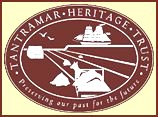 Please complete this form and mail to: Tantramar Heritage Trust, 29B Queens Road, Sackville, NB Canada E4L 4G4. Payment is requested by cheque or money order payable to: Tantramar Heritage Trust or by e-transfer to tantramarheritage@gmail.com. For descriptions of publications, please see the Trust’s website. Thanks for your support!Name_____________________________________________________________________________________Address____________________________________________________ City____________________________________Province/State________ Postal/Zip Code_______________ Email_____________________________Phone___________________Publication TitlePublication TitleUnit Price Unit Price QuantityQuantityCostAtlas of the Acadian Settlement of Beaubassin 1660 to 1755: Tintamarre and Le Lac by Paul Surette (Please specify French or English.)Atlas of the Acadian Settlement of Beaubassin 1660 to 1755: Tintamarre and Le Lac by Paul Surette (Please specify French or English.)$25.00$25.00Atlas of the Acadian Settlement of the Beaubassin 1660 to 1755: Mesagoueche and LaButte by Paul Surette (Available in English only)Atlas of the Acadian Settlement of the Beaubassin 1660 to 1755: Mesagoueche and LaButte by Paul Surette (Available in English only)$35.00$35.00The Botsford Men of Westmorland County by Lorna E. Milton OultonThe Botsford Men of Westmorland County by Lorna E. Milton Oulton$25.00$25.00Culture and Agriculture on the Tantramar Marshes by Graeme AlwardCulture and Agriculture on the Tantramar Marshes by Graeme Alward$18.00$18.00The Cumberland Basin Grindstone Industry edited by Paul BogaardThe Cumberland Basin Grindstone Industry edited by Paul Bogaard$29.00$29.00Down Sackville Ways: Shipbuilding in Sackville NB by Dale E. AlwardDown Sackville Ways: Shipbuilding in Sackville NB by Dale E. Alward$22.00$22.00A Duty Toward the Living by J. Alexander BurnettDykes and Aboiteaux by Sally RossA Duty Toward the Living by J. Alexander BurnettDykes and Aboiteaux by Sally Ross$25.00$5.50$25.00$5.50Footprints in the Marsh Mud by James D. SnowdonHead of the Bay, revised and updated 3rd edition by Jeff WardThe Histories of Church Congregations in Sackville NB, edited by Peter HicklinFootprints in the Marsh Mud by James D. SnowdonHead of the Bay, revised and updated 3rd edition by Jeff WardThe Histories of Church Congregations in Sackville NB, edited by Peter Hicklin$25.00$35.00$8.00$25.00$35.00$8.00Foundries of Sackville NB by Susan AmosFoundries of Sackville NB by Susan Amos$25.00$25.00Letters to Sally, An Early Sackville Love Story by W. Eugene GoodrichLetters to Sally, An Early Sackville Love Story by W. Eugene Goodrich$14.00$14.00The Life and Times of Josiah Wood 1843-1927 by Dean JobbThe Life and Times of Josiah Wood 1843-1927 by Dean Jobb$20.00$20.00Nathaniel Smith: A Stranger in a Strange LandNathaniel Smith: A Stranger in a Strange Land$10.00$10.00People of the Tantramar by Charlie ScobiePeople of the Tantramar by Charlie Scobie$25.00$25.00Roberts Country: Sir Charles G.D Roberts and the Tantramar by C.H.H ScobieRoberts Country: Sir Charles G.D Roberts and the Tantramar by C.H.H Scobie$19.95$19.95Sackville Built, Australia Bound- The Story of the Ship Sarah Dixon by Ray DixonSackville Built, Australia Bound- The Story of the Ship Sarah Dixon by Ray Dixon$20.00$20.00Sackville’s Roarin’ Game by Al SmithSackville’s Roarin’ Game by Al Smith$16.00$16.00Shipbuilding in Westmorland County, NB 1784-1910 compiled by Charles A. Armour, with Additions by Allan D. SmithShipbuilding in Westmorland County, NB 1784-1910 compiled by Charles A. Armour, with Additions by Allan D. Smith$28.00$28.00Short Stories by Will R. BirdShort Stories by Will R. Bird$10.00$10.00Siege on Fort Beausejour by Chris HandSiege on Fort Beausejour by Chris Hand$15.00$15.00Stephen Millidge: The Surprising Story of a Sackville Loyalist by W. Eugene GoodrichStephen Millidge: The Surprising Story of a Sackville Loyalist by W. Eugene Goodrich$28.00$28.00The Struggle for Sackville by Amy Fox and Paul BogaardThe Struggle for Sackville by Amy Fox and Paul Bogaard$25.00$25.00Surrounded by Smart Women by Larry BlackSurrounded by Smart Women by Larry Black$22.00$22.00Tales of the Horse by R.V. McLeodTales of the Horse by R.V. McLeod$8.00$8.00Tastes of the Tantramar CookbookTastes of the Tantramar Cookbook$8.00$8.00The White Fence: Newsletter of the Tantramar Heritage Trust Comp. I, Issues #1-30The White Fence: Newsletter of the Tantramar Heritage Trust Comp. I, Issues #1-30$20.00$20.00The White Fence: Newsletter of the Tantramar Heritage Trust Comp. II, Issues #31-60The White Fence: Newsletter of the Tantramar Heritage Trust Comp. II, Issues #31-60$22.00$22.00The White Fence: Newsletter of the Tantramar Heritage Trust Comp. III, Issues #61-90The White Fence: Newsletter of the Tantramar Heritage Trust Comp. III, Issues #61-90$25.00$25.00Yorkshire Bibliography Yorkshire Bibliography $9.00$9.00Yorkshire Immigrants to Atlantic Canada- Papers from the “Yorkshire 2000” Conference- edited by Paul A. BogaardYorkshire Immigrants to Atlantic Canada- Papers from the “Yorkshire 2000” Conference- edited by Paul A. Bogaard$29.00$29.00Sub-TotalSub-TotalSub-TotalSub-TotalSub-TotalSub-TotalShipping**subject to change without noticeAtlantic ProvincesAtlantic Provinces$ 8.50$ 8.50Shipping**subject to change without noticeOntario/QuebecOntario/Quebec$ 9.50$ 9.50Shipping**subject to change without noticeWestern ProvincesWestern Provinces$ 12.50$ 12.50Shipping**subject to change without noticeU.SU.S$ 13.25$ 13.25Shipping**subject to change without noticeAustraliaAustralia$ 15.10$ 15.10Handling/PackagingHandling/PackagingHandling/PackagingHandling/PackagingHandling/Packaging$ 1.50$ 1.50TOTALTOTALTOTALTOTALTOTAL